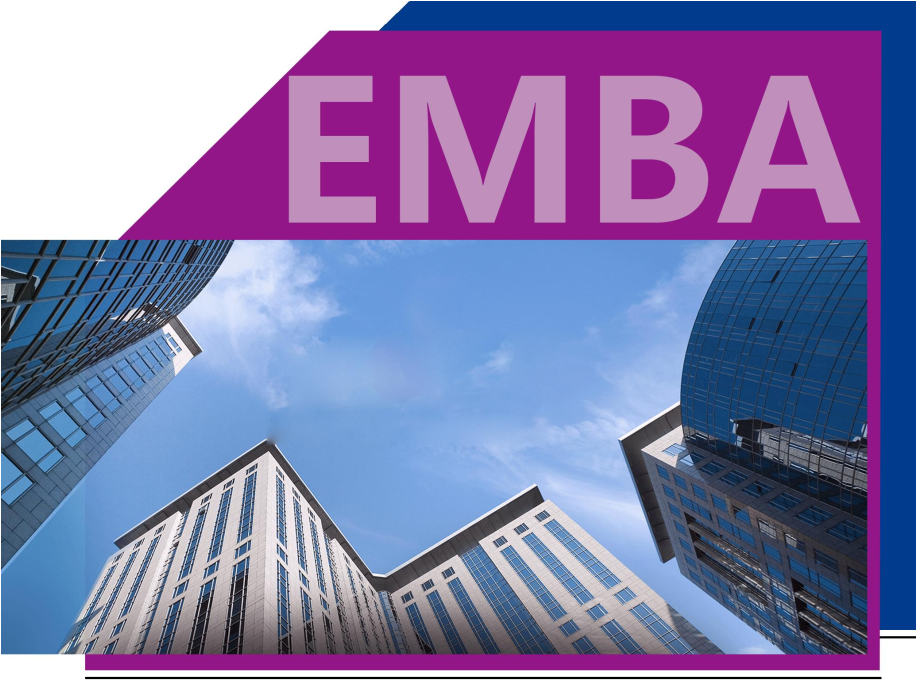 清大领导力人工智能EMBA总裁高级研修班招生简章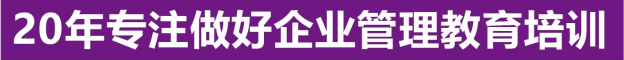 清大领导力工商管理（EMBA）总裁高级研修班肇始于2001年创办的清华领导力培训中心，创始人李荣茂1999年就曾担任清华经管学院总裁班班主任，历时19年，与时俱进，先后举办过房地产总裁、女性总裁、企业接班人、人工智能等百余届总裁班。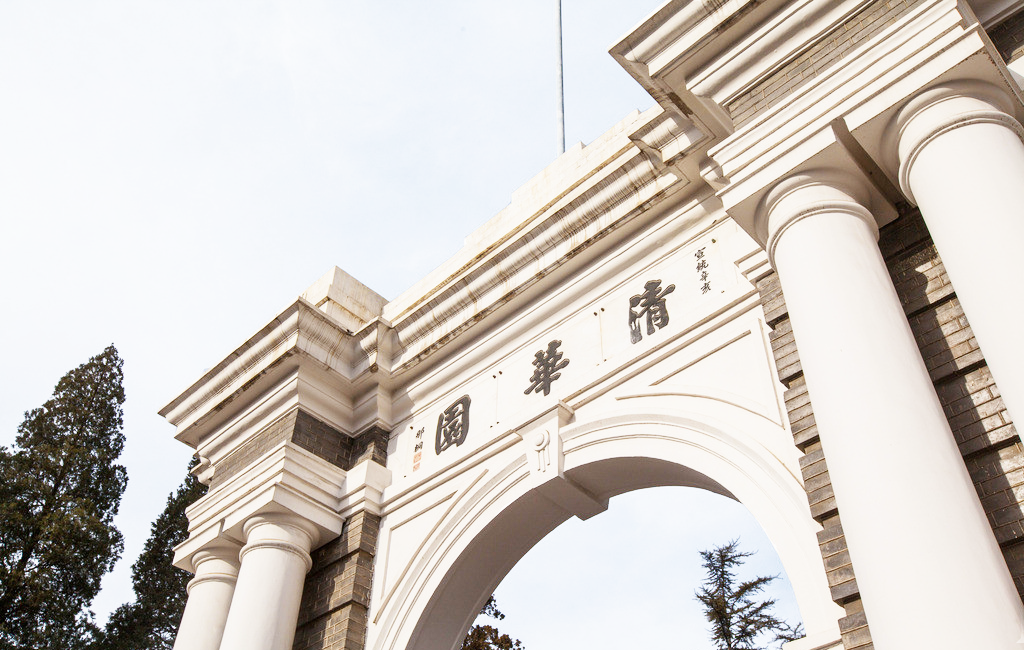 凭借专业的课程研发队伍、一流的培训师资、丰富的培训管理经验，早在2005年被《经理人》杂志评为“中国六大推荐管理培训课程”之首。清大领导力学院旨在通过对高校和企业教育资源的积极整合，为企业提供层次高、见效快的系统管理培训，搭配小房间会议、实战团队指导等多种形式，让企业在数字化时代的大机遇中，建立自己的竞争壁垒，培养具有宏观视野、创新精神和实践落地能力的企业家与管理者，助力企业实现破局。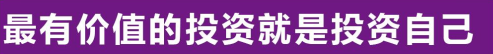 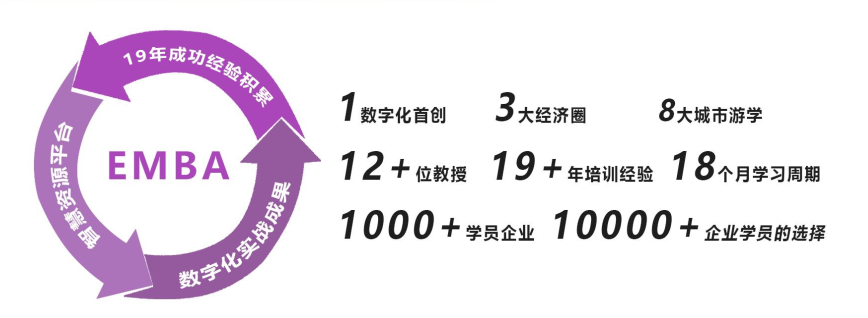 系统思考摒弃碎片化，深度系统的学习，真正用专业权威的知识，升级企业家的思考系统。选择具有专业权威和卓越授课经验的名校教授，用真科学、真知识帮助企业家，建立能够应对复杂竞争环境的系统思维。双驱实战以“管理即实践，知行合一成就领导力”为宗旨，独创“数字化三阶模式”搭配企业转型成功的实战派团队讲师，挖掘典型案例，传授转型与升级方法、技巧，为企业提供双引擎驱动，创新增长的安全发展模式。圈子共享三大经济圈的8个城市开放式教学中心，感受不同城市圈的发展规律，参观不同企业的发展模式，寻找创新的发展机遇，启动每个人的第二思维系统。五星体验万豪五星级酒店教室，享受每一次学习和相聚的时光，每次课程创设小房间会议，主题针对性深度研讨，高精专资源价值的共享圈子和平台，帮助校友实现价值链接和资源整合。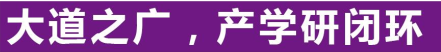 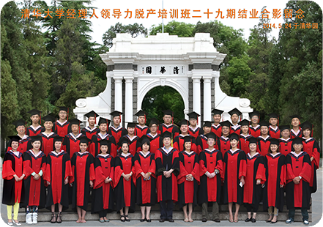 深度课堂 数字化、宏观形势、商业模式、人力资源、财务管理、投融资、领导力、产品营销……权威教授深度解析规律和逻辑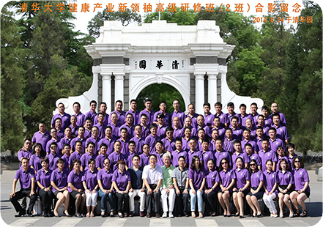 高效课堂 实战团队讲师搭配，不同行业同学进行主题研讨，参观+研讨+学习三位一体，集思广益，找到落地方法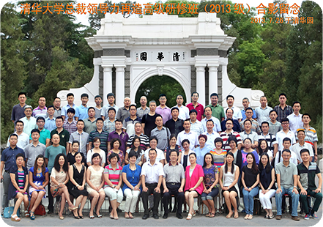 实践课堂选择合适的管理应用工具、思维工具结合学员实际经营管理问题，在问答中学以致用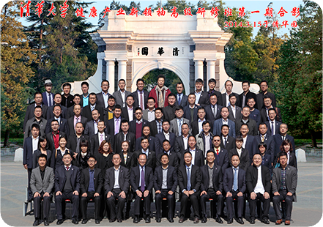 终身学习 一声同学，同学一生，忠实而庞大的校友网络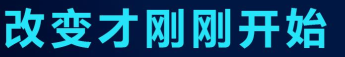 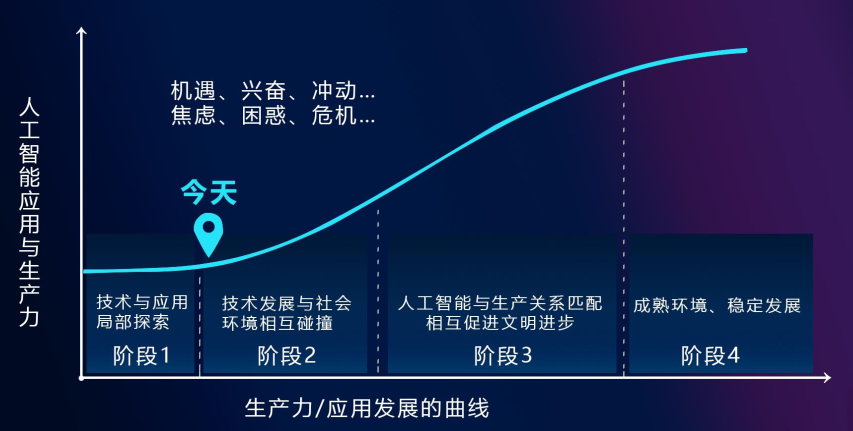 ❶ 9位清华北大教授+5位实战课程讲师，历经4年，巡讲全国31个城市200场，与企业互动打磨的管理理论和实践的新体系。❷ 围绕企业生产力突破和与之相匹配的生产关系设计整体课程体系，塑造指数型成长的公司。❸ 建立宏观经济分析、数字化、人力资本和投资四位一体的课程框架。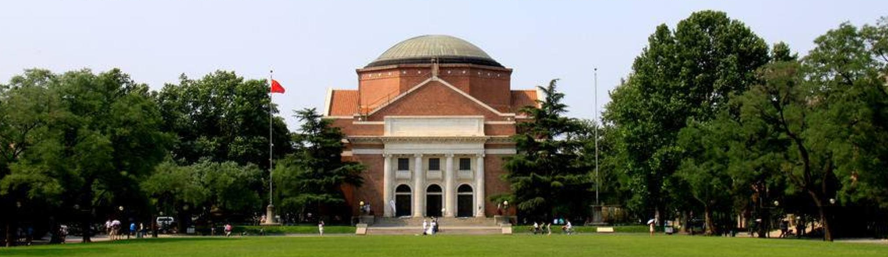 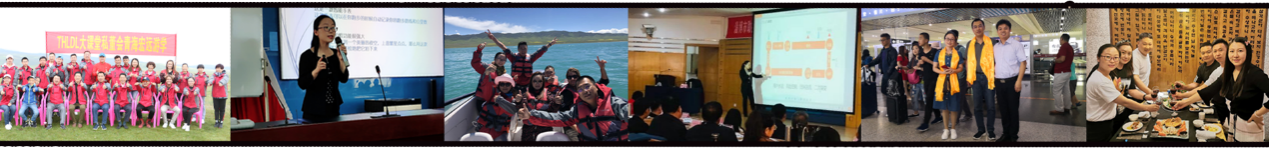 ❶ 班主任直接由实战授课老师担任，便于搜集学员需求，碰撞出灵感，实现从理论到实践，实践到理论的知识跃迁。❷ 京津冀、港珠澳、长三角三大经济区，八个代表城市，万豪旗下五星级酒店为教学基地。学习与休闲相结合，不同地域企业家的商业智慧交融升华。❸ 小房间会议，让三人行必有我师成为清大领导力的学院文化。❹ 每年一次的知识与资本的对话论坛，成为同学上台展示自己的舞台，让商学文化落地为商机。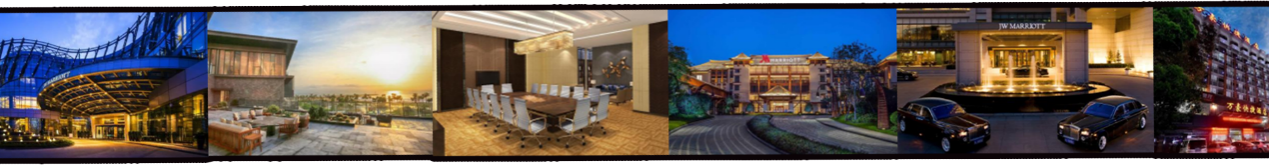 ❶ 一辈子朋友计划是同学组织的核心，建立清大校友总会。在校友总会下设地方校友分会，进一步设置校友行业分会。❷ 以投资会员群为核心，建立安全的水库，让投资会员共享水库资源。❸ 行业分会基础上可以进行产业链整合，扩大交易机会，成就解决行业痛点的独角兽公司。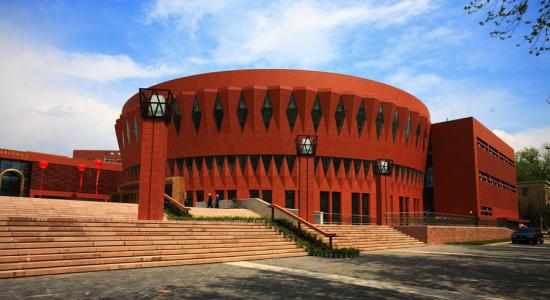 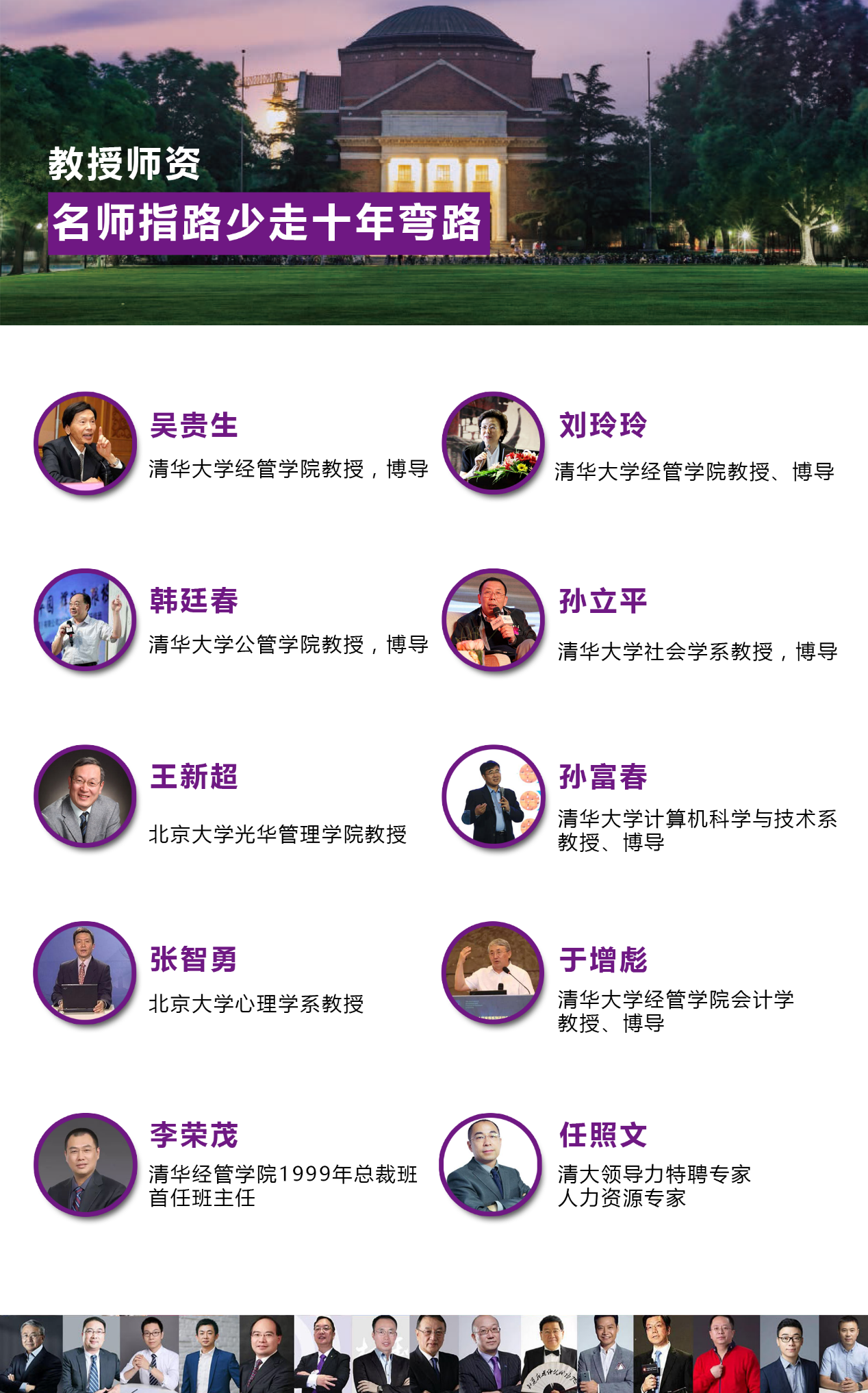 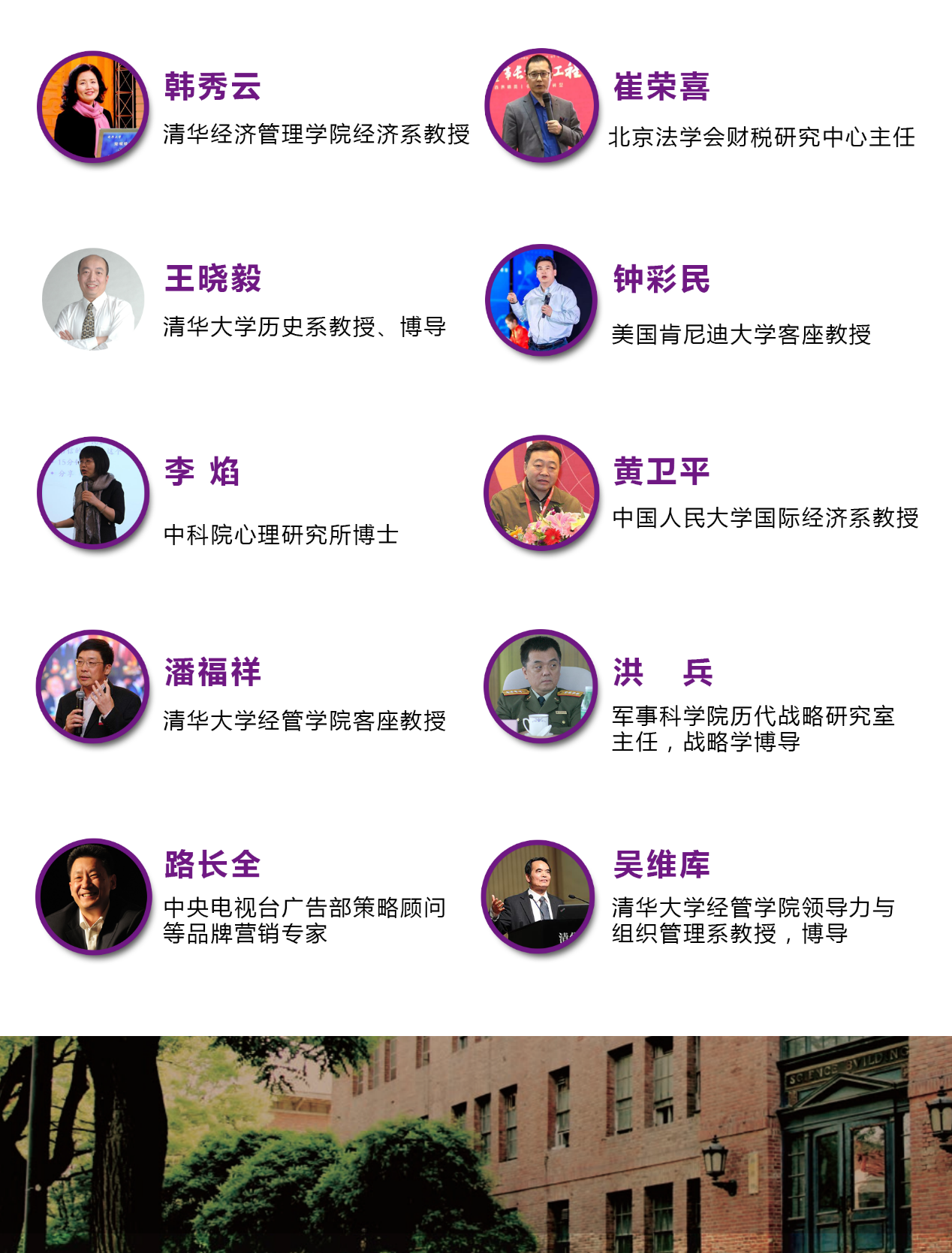 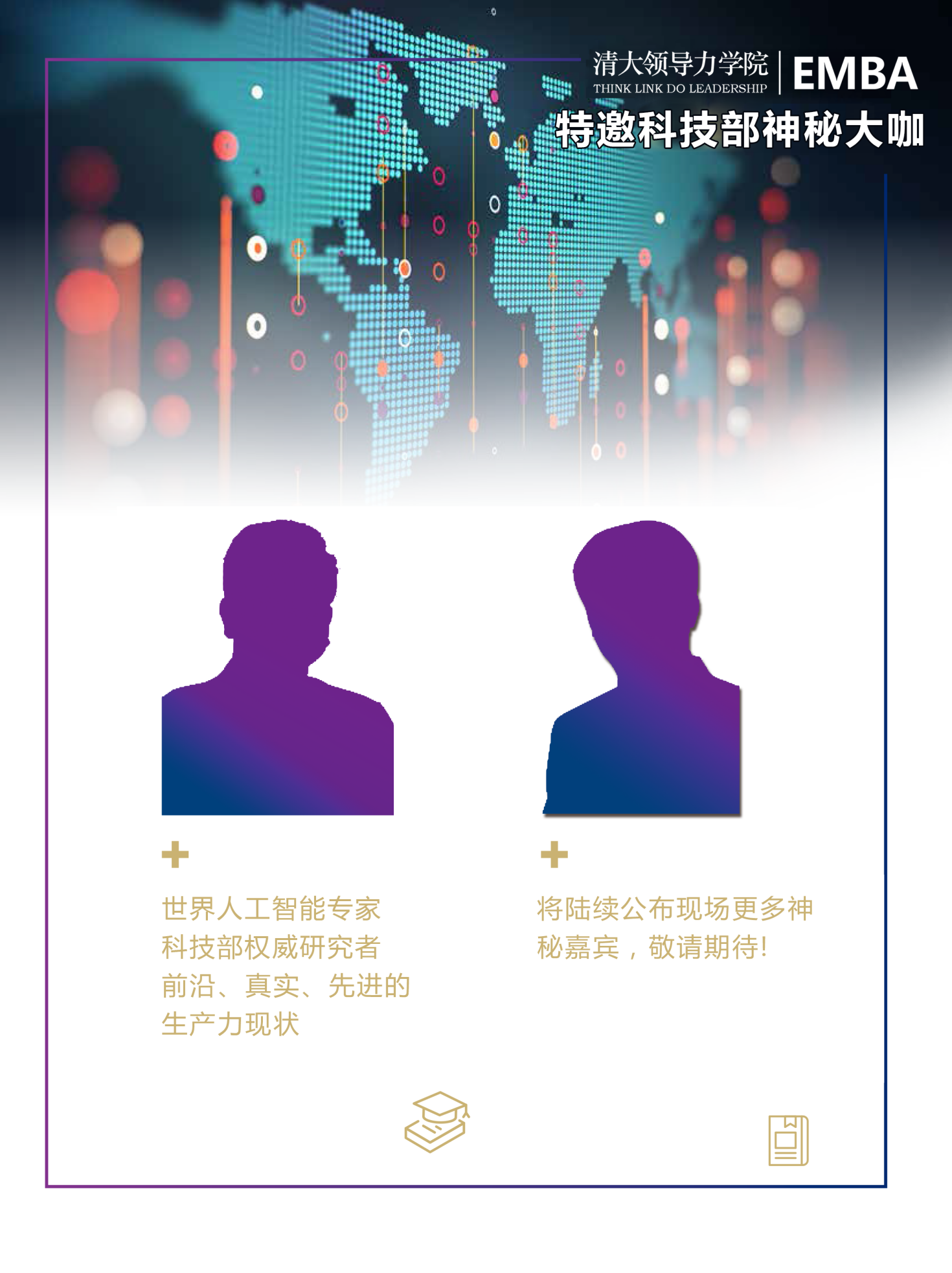 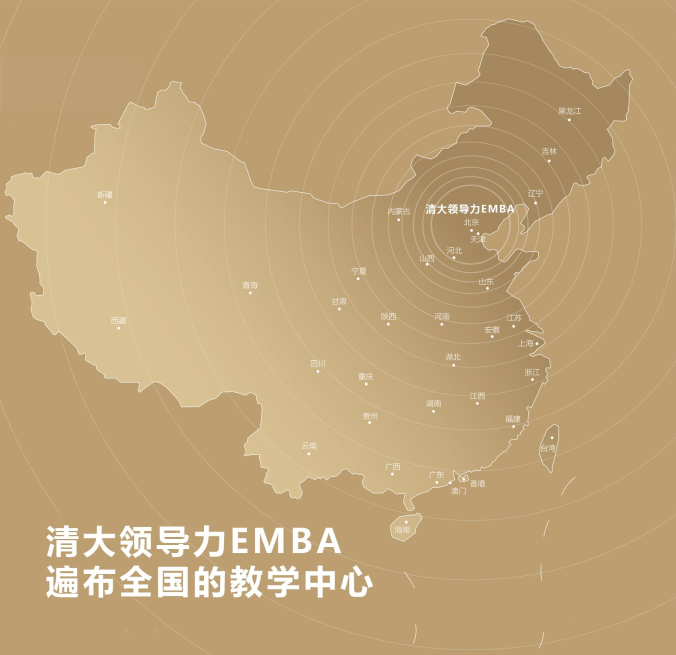 学习是为了投资自己所有的学习最终的目的是让自己能够上一个台阶，更高效的解决问题和发现机遇。拓宽从换个环境开始换一个环境能让产生新的思考角度，一直破不了的局题有时候只需要换个环境就能跳出和打开。工作也学会享受生活老板们承担着高压的工作、责任和风险，拼命工作也需要劳逸结合，让自己适当享受生活，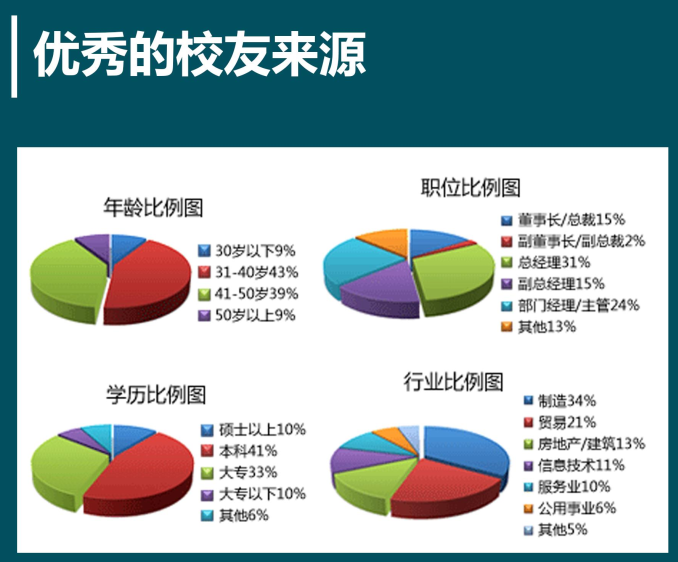 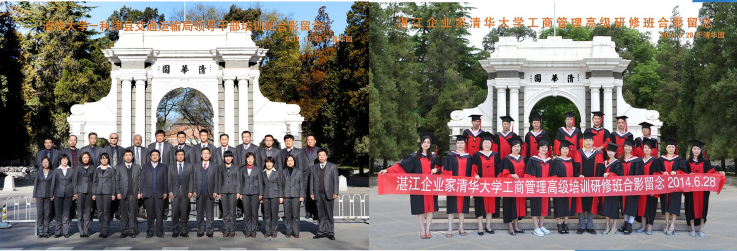 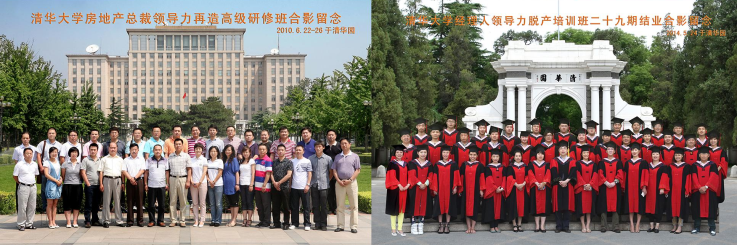 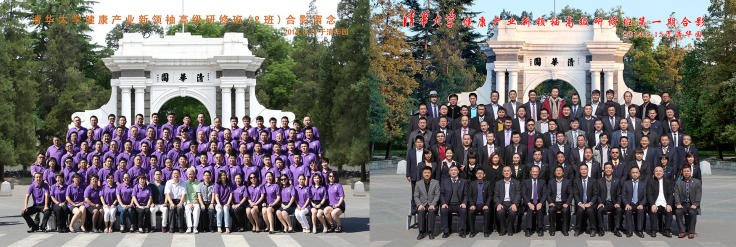 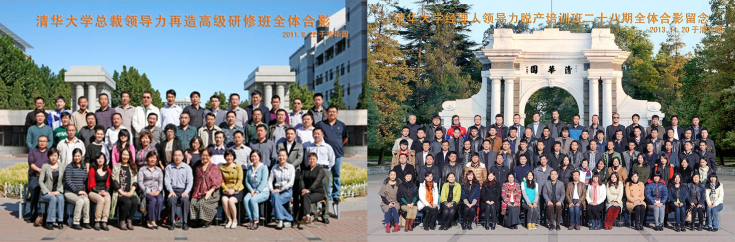 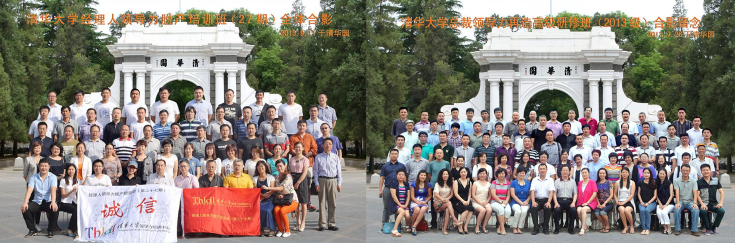 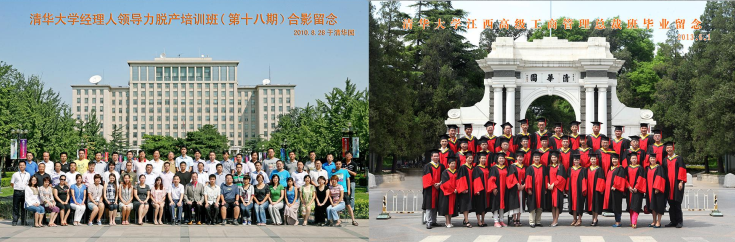 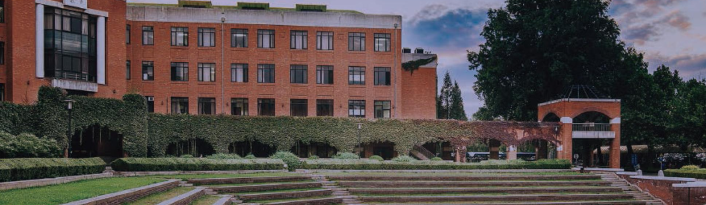 1、提交报名在线咨询招生老师或填写表单领取报名表，详情咨询致电400-086-8596
2、审核登记招生办收到报名表与学员电话确认核实，审核通过后登记学习系统；
3、入学通知登记后，招生办通过邮件的形式为学员发放入学通知书；
4、学员汇款
学员收到通知书后，与招生老师联系咨询，将学费汇入官方指定账号；
5、上课通知
教务组收到学员汇款底单及培训费用后，发放详细的入学通知书；
录取条件清大EMBA专为优秀的企业董事长、CEO、总裁以及企业高层决策者和管理者设计，申请者具备实践经验，将优先录取。学   制：1.5年制，共计9次课程学习，平均每2月集中授课一次，每次课程周末两天。
学    费：9.8万元/人，本次报名优惠为3.98万/人
授课地点：北京、青岛、 上海、南京、成都、广州、天津、澳门开学通知：开学典礼将在北京清华科技园举行，每月上课将有专属学习顾问提前通知。清大领导力人工智能EMBA总裁高级研修班学籍登记表课程内容课程内容宏观经济形势与政策现代企业管理宏观经济走势
中国政策选择及分析 财政政策的调控机制
货币政策的调控机制 
当前的热点宏观经济问题管理的内涵与管理者的角色管理者应具备的职业能力管理者的角色定位与转换管理中存在的深层次矛盾提高管理水平的关键途径企业战略管理危机管理与媒体应对企业所处的大环境如何制定战略
企业发展战略与战略管理       如何进行战略分析
高层管理者的定位企业与媒体关系站在战略的高度看媒体变被动为主动的媒体策略
危机中的媒体与公众策略人事构建与理念创新企业文化建设人事诊断与组织发动人事经理的管人用人理念构建人事制度的整体性思考关于考核理念与考核方法应用企业为什么要讲文化企业文化与企业的绩效如何建设企业文化
企业文化的要素层次中小企业如何再成长经营管理者财务管理为什么研究企业成长问题企业成长的足迹与烦恼
企业成长战略先行企业成长关键在核心竞争力
企业家成长现代公司理财思路现金收支预算管理与信用管理
固定资产管理与投资决策现代成本管理与成本费用控制
财务报表的阅读与分析新营销战略与管理股权激励与公司治理确定目标市场及客户价值市场营销规划路线图互联网思维下的营销模式
针对营销目标的核心策略公司顶层设计与公司治理持股平台与控制权管理股权激励模式的顶层设计
不同视角下企业的操作模式有效的销售管理领导科学与艺术销售管理准则和能力要求销售管理自测工具销售管理十步法卓越领导力艺术分析领导特质与领导权力领导风格与弹性运用企业税收筹划实务操作基于战略的财务管理企业进行税收筹划的必要性揭示税收筹划的内在规律纳税成本分类研究增值税、营业税、所得税
税收筹划关键期五步排查法科学理财的三个中心三本当家、三个转变三个系统、三反理财公司理财的三大逻辑切入点
现代成功企业家的理财观大数据营销与资本运营营销革命互联网+时代企业转型升级企业上市策略大数据时代的运营管理资本运作与投融资营销不仅卖产品更是卖思想
营销是向竞争者挑战
服务营销升华为体验营销
营销根本任务是争取顾客忠诚人工智能生态圈数字化创新之道国内外机器人发展热点与趋势机器人发展的临界点数字化工厂与人工智能全球视野工业4.0和机器人数字化三级进阶思维
数字经济的生产力与生产关系
解读数字经济与个人未来
数字经济与投资个人信息个人信息个人信息个人信息个人信息个人信息个人信息个人信息个人信息个人信息姓    名性    别 民    族民    族民    族一寸照片身份证号出生年月政治面貌政治面貌政治面貌一寸照片手机号码籍    贯常驻城市常驻城市常驻城市一寸照片E-mail助理联系人及电话一寸照片最高学历院校名称专业　专业　专业　专业　学历层次学历层次学历层次学历层次最高学历事业成就与履历高级研修经历企业信息企业信息企业信息企业信息企业信息企业信息企业信息企业信息企业信息企业信息企业名称职   务职   务职   务主营业务公司性质所属行业年营业额（RMB)企业规模此表复印均有效，请务必详细真实填写上述信息。汇款请全部汇至清大领导力EMBA中心指定账户：学  费：39800元/人户  名：北京清大远景企业咨询中心开户行：招商银行股份有限公司北京清华园支行账  号：866780214910001备  注：**班学员+名字此表复印均有效，请务必详细真实填写上述信息。汇款请全部汇至清大领导力EMBA中心指定账户：学  费：39800元/人户  名：北京清大远景企业咨询中心开户行：招商银行股份有限公司北京清华园支行账  号：866780214910001备  注：**班学员+名字此表复印均有效，请务必详细真实填写上述信息。汇款请全部汇至清大领导力EMBA中心指定账户：学  费：39800元/人户  名：北京清大远景企业咨询中心开户行：招商银行股份有限公司北京清华园支行账  号：866780214910001备  注：**班学员+名字此表复印均有效，请务必详细真实填写上述信息。汇款请全部汇至清大领导力EMBA中心指定账户：学  费：39800元/人户  名：北京清大远景企业咨询中心开户行：招商银行股份有限公司北京清华园支行账  号：866780214910001备  注：**班学员+名字此表复印均有效，请务必详细真实填写上述信息。汇款请全部汇至清大领导力EMBA中心指定账户：学  费：39800元/人户  名：北京清大远景企业咨询中心开户行：招商银行股份有限公司北京清华园支行账  号：866780214910001备  注：**班学员+名字此表复印均有效，请务必详细真实填写上述信息。汇款请全部汇至清大领导力EMBA中心指定账户：学  费：39800元/人户  名：北京清大远景企业咨询中心开户行：招商银行股份有限公司北京清华园支行账  号：866780214910001备  注：**班学员+名字此表复印均有效，请务必详细真实填写上述信息。汇款请全部汇至清大领导力EMBA中心指定账户：学  费：39800元/人户  名：北京清大远景企业咨询中心开户行：招商银行股份有限公司北京清华园支行账  号：866780214910001备  注：**班学员+名字此表复印均有效，请务必详细真实填写上述信息。汇款请全部汇至清大领导力EMBA中心指定账户：学  费：39800元/人户  名：北京清大远景企业咨询中心开户行：招商银行股份有限公司北京清华园支行账  号：866780214910001备  注：**班学员+名字此表复印均有效，请务必详细真实填写上述信息。汇款请全部汇至清大领导力EMBA中心指定账户：学  费：39800元/人户  名：北京清大远景企业咨询中心开户行：招商银行股份有限公司北京清华园支行账  号：866780214910001备  注：**班学员+名字此表复印均有效，请务必详细真实填写上述信息。汇款请全部汇至清大领导力EMBA中心指定账户：学  费：39800元/人户  名：北京清大远景企业咨询中心开户行：招商银行股份有限公司北京清华园支行账  号：866780214910001备  注：**班学员+名字您对本次学习的期望：                                                            学员签名：                您对本次学习的期望：                                                            学员签名：                您对本次学习的期望：                                                            学员签名：                您对本次学习的期望：                                                            学员签名：                您对本次学习的期望：                                                            学员签名：                您对本次学习的期望：                                                            学员签名：                您对本次学习的期望：                                                            学员签名：                您对本次学习的期望：                                                            学员签名：                您对本次学习的期望：                                                            学员签名：                您对本次学习的期望：                                                            学员签名：                